Μεγάλη μουσικοχορευτική εκδήλωση την Πέμπτη 23 Απριλίου στο Δημοτικό Θέατρο ΛαμίαςΜεγάλη μουσικοχορευτική εκδήλωση με τη συμμετοχή λαϊκών οργανοπαικτών της περιοχής, μαθητών και μελών των ΚΑΠΗ του Δήμου Λαμιέων θα πραγματοποιηθεί την Πέμπτη 23 Απριλίου 2015 στις 7.00 το απόγευμα στο Δημοτικό Θέατρο Λαμίας. Η εκδήλωση γίνεται στα πλαίσια της κινητής έκθεσης του Μουσείου Ελληνικής Λαϊκής Τέχνης και Ελληνικών Λαϊκών Μουσικών Οργάνων – Συλλογή Φοίβου Ανωγειανάκη, με θέμα «Ελληνικά Λαϊκά Μουσικά Όργανα» που φιλοξενήθηκε με μεγάλη επιτυχία επί είκοσι ημέρες στη Δημοτική Πινακοθήκη Λαμίας.Στην εκδήλωση o καθηγητής εθνομουσικολογίας του Πανεπιστημίου Αθηνών Λάμπρος Λιάβας θα τιμήσει παλαίμαχους τοπικούς λαϊκούς οργανοπαίκτες και θα δώσει επαίνους σε επιλεγμένες ζωγραφιές μαθητών του δημοτικού που ζωγράφισαν τα λαϊκά όργανα και τα πανηγύρια του τόπου μας.Η είσοδος στην εκδήλωση είναι δωρεάν.                                                                                                                              Από το Γραφείο Τύπου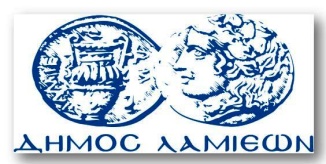         ΠΡΟΣ: ΜΜΕ                                                            ΔΗΜΟΣ ΛΑΜΙΕΩΝ                                                                     Γραφείου Τύπου                                                               & Επικοινωνίας                                                       Λαμία, 17/4/2015